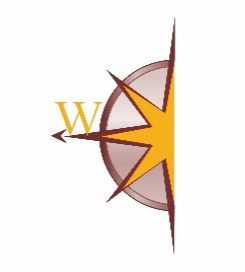 REGULAR BOARD MEETING – Highland Annex, 205 W Livingston Rd, Highland, MI 48357November 5, 2020 at 9:00 am *NOTE there is a Ribbon Cutting with Open Door and Hospitality House immediately preceding meeting at 8:30am.AGENDA						PRESENTER		ACTIONCall to OrderPledge of AllegianceRollApproval of Agenda Approval of Consent AgendaSept 23 Board Meeting MinutesList of October ExpensesUpdated Revenue & Expense Report W/Budget comparisonSeptember 2020 Bank StatementPublic Comment Director Report & Monthly Rider StatsOld BusinessMCCC Contracts for FY 2021: sign and return to Kim.Amendments to Interlocal Contracts for WOTA to reimburse townships for annual vehicle insurance annually in February* - Mark. Vehicle wrap: Completed. $1800/3 checks $600 made out to “Ride with Pride”.Pending contracts from Madonna/SMART regarding MC, SS, 5310 Grant & CARES Act Grant.Christine Hamill CPA engagement letter.New BusinessHWLBA $1000 sponsorship.Discussion of Commerce & other new communities: can hire us as management firm during year July or January; request communities hire us at least 6 months before becoming board member/agreement community; member contracts only Jan. 1 of said year. RTA & OCATS, RK suggested re-education of members, WOTA needs to be the “baby” for how transportation develops in OC; need to become proactive in Transportation to get before the RTA and get community needs met. RTA = money then plan; WOTA = plan then money for OC and RTA. Offer something to sell in 2022.RK proposes portion of 2021 WOTA Budget be dedicated to fluid account, intention to accumulate “extra” (or excess) funds for bus purchases, major equipment.  Organize subcommittee to oversee and coordinate; place under RWP.Updating Employee Manual: who needs to review before print?Board Member Commentary/DiscussionNext Meeting Date9:00am Wednesday, December 2? or 9?, 2020 at Waterford Township, 3rd Floor conference room, 5200 Civic Center Dr, Waterford.Adjournment	